梅河口培文实验学校简介、招生计划及收费公示 一、学校简介 梅河口培文实验学校是一所九年一贯制公办学校，于2020年8月正式开学，是一所具有“五合一”功能的现代化高标准示范校。学校位于梅河口市南环西路3888号，毗邻梅河口市体育公园、文化中心，地理位置优越，交通便利；规划建筑面积8.64万平方米，规划66个教学班（小学36个班，初中30个班），配置科技中心、文化中心、艺术中心、体育中心、餐饮中心、硬件设施省内一流。学校拥有优秀的教育管理团队、丰富的教育管理经验和教师队伍。学校秉持中西合璧的教育理念，以绿色高分书质量管理体系为基础，倾力打造集优质学校、特长培训中心、学科辅导中心、寄宿托管中心、综合素质实践基地为一体的“五合一”新型学校，通过精品小学、特色初中，培养具有中国灵魂、国际视野的社会主义建设者和接班人。学校2022-2023学年秋季招生正式报名，面向社会招生，具体收费标准需待教育局通知确定。学位安排如下：二、报名及联系方式 1、报名方式： 官微报名：识别关注下方二维码→填写信息→提交 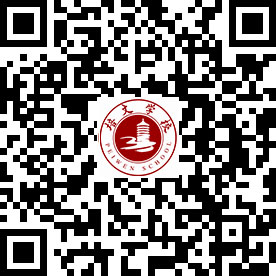 官网报名：登录官网 ：http://www.pwmhk.cn/;在【招生招聘】栏目中填写报名信息即可。 咨询热线：小学部 秦老师 17804359177             招生办 刘老师 132444561603、学校地址：吉林省梅河口市南环西路3888号（海龙湖公园南1公里）  梅河口培文实验学校2022 年 4月 20 日 梅河口培文实验学校2022-2023学年秋季招生计划梅河口培文实验学校2022-2023学年秋季招生计划梅河口培文实验学校2022-2023学年秋季招生计划梅河口培文实验学校2022-2023学年秋季招生计划梅河口培文实验学校2022-2023学年秋季招生计划梅河口培文实验学校2022-2023学年秋季招生计划学部年级新增班级数计划班额计划学生数招生范围小学部一年级645270小学招生不限户籍，面向全国大陆、港澳台、外籍子女招生；初中面向中国大陆，（中国大陆非吉林省户籍需满足随迁子女政策方可参加中考）；3.择优录取。小学部二年级14545小学招生不限户籍，面向全国大陆、港澳台、外籍子女招生；初中面向中国大陆，（中国大陆非吉林省户籍需满足随迁子女政策方可参加中考）；3.择优录取。小学部三年级14545小学招生不限户籍，面向全国大陆、港澳台、外籍子女招生；初中面向中国大陆，（中国大陆非吉林省户籍需满足随迁子女政策方可参加中考）；3.择优录取。初中部七年级850400小学招生不限户籍，面向全国大陆、港澳台、外籍子女招生；初中面向中国大陆，（中国大陆非吉林省户籍需满足随迁子女政策方可参加中考）；3.择优录取。合计合计16760小学招生不限户籍，面向全国大陆、港澳台、外籍子女招生；初中面向中国大陆，（中国大陆非吉林省户籍需满足随迁子女政策方可参加中考）；3.择优录取。